                             VÕISTLUSSARJA  TV 10 OLÜMPIASTARTI            
IDA-VIRUMAA JUHEND 2019 / 2020 ÕPPEAASTAL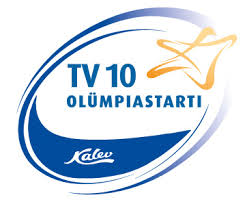 Eesmärk ja ülesanded.Populariseerida kergejõustiku harrastust noorte hulgas.Jätkata võistlussarja pikka traditsiooni.Selgitada maakonna paremad üksikaladel ja koolidevahelises arvestuses.Osavõtjad.TV 10 OS võistlussarjas võistlevad maakonna koolide võistkonnad kahes vanuserühmas:
- vanem vanuseklass (PV ja TV) - 2006.-2007. a. sündinud poisid ja tüdrukud;- noorem vanuseklass (PN ja TN) 2008. a. a. ja hiljem sündinud poisid ja tüdrukud.
 Aeg ja koht.Üksikalade finaalvõistlused toimuvad kolmes etapis.I etapp – 28. novembril 2019.a.  kell 10.30 Ahtme Spordihallis		Kavas:	TN	50 m; kõrgus			TV	50 m; kuul			PN	50 m; kõrgus			PV	50 m; teivasII etapp – 15. jaanuaril  2020.a. kell 10.30 Ahtme Spordihallis		Kavas: TN	50 mtj; kaugus			TV	50 mtj; teivas			PN	50 mtj; teivas			PV	50 mtj; kaugushüpeIII etapp – 19. märts 2020.a kell 10.30 Ahtme Spordihall                           Kavas: TN teivashüpe                                       TV  kaugus, kõrgus                                       PN kaugus, kuul                                       PV kõrgus, kuulIV etapp 7. mail 2019.a. kell 10.30 Toila G  staadionil		Kavas: TN	pall; 600 m			TV	pall; ketas; 600 m			PN	pall; ketas; 1000 m			PV	pall; ketas; 1000 mVõistlusteks registreerimine
I etapp – 27.11. kella 16.00-ks
II etapp – 14.01.20 kella 16.00-ks
III etapp – 18.03.20 kella 16.00-ks
IV etapp – 6.05.20 kella 16.00-ksRegistreerimisleht saata e-posti aadressile liliasch@hot.eeTulemuste arvestamine.Toimub maakondlik koolidevahelise võistlus! Mitmevõistluses ja võistkondlikus punktiarvestuses kasutatakse TV 10 OS 2010 punktitabeli. Nii üksikaladelt kui mitmevõistlusest läheb võistkondlikku arvestusse igal alal vanuseklasside parema võistkonnaliikme tulemus. Üksikaladest arvestatakse igale võistkonnale 34-st kavas olnud alast 33 punktitabeli järgi parema ala punktid ning mitmevõistluse finaalvõistlustel iga vanuseklassi mitmevõistluse parim punktisumma. Autasustamine.Üksikaladel ning mitmevõistlusel autasustatakse igas vanuserühmas I kohta meene ja diplomiga, II – III kohale tulnud võistlejaid diplomiga. Kokkuvõttes I – III kohale tulnud koolide võistkondi autasustatakse diplomi ja karikaga. Võistkonna osalemistasu.AKSÜ liikmeskoolidel osavõtutasu puudub. Ülejäänutel 1 euro võistleja.Piret NiglasAKSÜ juhatuse liigeTel.5246212e-post: piret.piret.009@mail.ee    